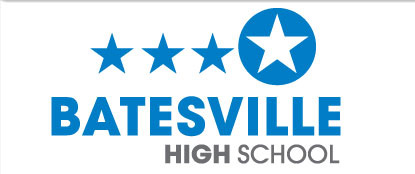 Criteria for a Peer Bulldog1) Education Profession teacher and/or administrator recommends student based on:	a) leadership qualities	b) Ability to maintain confidentiality	c) Dependability	d) Maturity2) Must be a Senior3) Approval by Mr. Allen, Mrs. Spreckelson and guidance dept.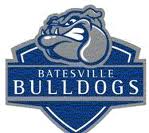 